Thomas Scott Warmack, Pharm. D.University of Arkansas for Medical Sciences, College of Pharmacy1125 North College Avenue 
Fayetteville, Arkansas 72703
(479) 713-8401
(479) 713-8404 (fax)
twarmack@uams.edu _____________________________________________________________________________________________4/12/2022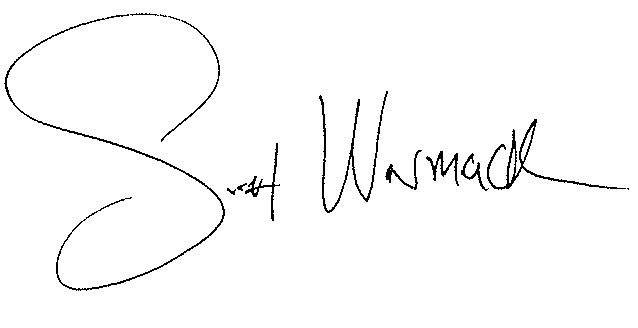 EducationPharmacy Practice Residency, University Hospital, Little Rock, AR
Pharm.D., UAMS College of Pharmacy, Little Rock, AR
Pre-Pharmacy (Chemistry), Harding University, Searcy, ARJul 1998  –  Jun 1999Aug 1994 – May 1998Aug 1992 - May 1994Current Position Associate Dean – NW Campus UAMS College of PharmacyFayetteville, ARProfessional Experience Clinical PharmacistNorth Street Clinic, UAMS-NWFayetteville, ARClinical Pharmacy Specialist Mercy Clinic Primary Care - LancashireBella Vista, ARClinical Pharmacy Specialist, Internal Medicine
Central Arkansas Veterans Healthcare System
Little Rock, ARCoordinator, Anticoagulation ClinicUAMS Family Medical CenterLittle Rock, ARAcademic Appointments Aug 2011-presentMar 2014 - PresentMar 2013 – Mar 2016Aug 1999- July 2011May 2001 – July 2011Associate Professor
Department of Pharmacy Practice
UAMS College of Pharmacy
Little Rock, ARJuly 2008 - PresentAssociate ProfessorDepartment of Physical TherapyUAMS College of Health ProfessionsLittle Rock, ARAdjunct Associate ProfessorGraduate SchoolUniversity of ArkansasFayetteville, ArkansasAssistant Professor
Department of Pharmacy PracticeUAMS College of PharmacyLittle Rock, ARDec 2016 - PresentDec 2020 - PresentAug 1999 – June 2008Formulary ExperienceMember, Arkansas Blue Cross and Blue Shield Pharmacy & Therapeutics CommitteeMember, Evidence-based Prescription Drug Program, Medicaid Drug Review Committee2007 – 20112007 – 20112007 – 20112007 – 2011Certification and LicensureCommunity Pharmacy-Based Point-of Care Testing Certification, NACDSAPhA Immunization FacultyBoard Certified Pharmacotherapy Specialist (BCPS) 
Immunization Certification, Arkansas State Board of Pharmacy
BLS for Healthcare Providers (CPR and AED), Amer. Heart Assoc.Aug 2018 - PresentMar 2015 - PresentDec 2008-2015Dec 2015 - PresentMar 2015 – PresentAug 2018 - PresentMar 2015 - PresentDec 2008-2015Dec 2015 - PresentMar 2015 – PresentCommittee Assignments and Administrative ServicesState LevelPast-president, Arkansas College of Clinical PharmacyPresident, Arkansas College of Clinical PharmacyPresident-elect, Arkansas College of Clinical PharmacySSHP Faculty Representative, AAHPChair, Scholarship Committee, AAHPEducation Coordinator, Fall Seminar, AAHPUniversity LevelAcademic Policy CommitteeAcademic Affairs Advisory CouncilUAMS-NW Campus Diversity, Equity and Inclusion CommitteeTeaching & Learning Support CommitteeHigher Learning Commission Accreditation CommitteeChair, UAMS-NW Education Oversight CommitteeUAMS-NW Executive CommitteeIPE Leadership Team (NW Campus)Member, Pharmacy Residency Board, Central Arkansas Veterans Healthcare System, Little Rock, Arkansas Delegate (College of Pharmacy), Academic Senate CouncilCollege LevelChair, Education & Technology Advisory GroupCampus assignment committeeExecutive CommitteeAdministrative CouncilFaculty MarshallMember, Admissions CommitteeMember, COP ad hoc Academic Progression CommitteeMember, COP ad hoc Cultural Diversity CommitteeMember, COP ad hoc Special Test Taking Accommodations CommitteeCo-Chair, Promotion & Tenure ad hoc Criteria CommitteeFaculty Advisor, Phi Delta ChiFaculty Advisor, SSHPMember, Summative Exam 1 Committee ad hocMember, Assessment Committee2015-20162014-20152013-20142005-2010200420012019-Present2019-20212019-Present2018-Present2018-20212011-Present2011-Present2015-Present2005-20112004-20062018-Present2018-20212011-Present2011-Present2000-Present2017-20202010-152011-132009-20172009-20112003-20112005-20102007-20082000-20032015-20162014-20152013-20142005-2010200420012019-Present2019-20212019-Present2018-Present2018-20212011-Present2011-Present2015-Present2005-20112004-20062018-Present2018-20212011-Present2011-Present2000-Present2017-20202010-152011-132009-20172009-20112003-20112005-20102007-20082000-2003Honors and AwardsUAMS-NW Teamwork Awards – “COVID vaccinations”Most Outstanding Faculty Award, Pharmacy PracticeSelected by graduating class to give Faculty Address (Honors Convocation)Teacher of the Year, as selected by the student body Selected by graduating class to give Faculty Address (Honors Convocation)Most Outstanding Faculty Award, Pharmacy PracticeUAMS Chancellor's Faculty Teaching AwardMost Outstanding Faculty Award, Pharmacy PracticeMost Outstanding Faculty Award, Pharmacy PracticeUAMS College of Pharmacy Dean’s Teaching Incentive AwardCAVHS Best Practice Award, “Development of an exemplary interdisciplinary teaching nutrition support team”  Phi Delta Chi Distinguished Alumnus, Beta Eta chapterSmithKline Beecham Patient Care Award for superior achievement in clinical pharmacy20222021201420132013201320102010200620052005200219982022202120142013201320132010201020062005200520021998Leadership And Professional DevelopmentIPE Master Facilitator: Simulation, Competence Workshop, Quadruple Aim ProjectsUAMS Leadership InstituteCommunity Engagement Research Training Fellowship Program - Center for Pacific Islander Health, UAMS Northwest Regional CampusAmerican Association of Colleges of Pharmacy Academic Leadership Fellowship Program – Cohort 10“Advancing the Future of Healthcare through Interprofesssional Learning: A Three-Day Course for Health Professionals, Educators and Leaders”, EHPIC, Little Rock, ArkansasACPE Site Visitor Training, Chicago, IllinoisFall IPEC Institute:“Designing an Interprofessional Curriculum: Planning, Strategies and Successes”, Atlanta, Georgia2011 AACP Institute: “Cultural Competency: Beyond Race and Gender”, Herndon, VirginiaTeaching and Leading EBM: A Workshop for Teachers and Champions of Evidence-Based Medicine, Duke University, Durham, North CarolinaTeaching Scholars Program201920192016-20172013-2014201420122012201120062003-2005201920192016-20172013-2014201420122012201120062003-2005Educational ActivitiesCollege of Pharmacy: Current ParticipationCOP PHSC 7202 001 Pharmacology IILecturer (14 hours)Aminoglycosides, Vancomycin/Daptomycin, Natural and Staphylococcal PCNs, Extended Spectrum PCNs, Cephalosporins – 1st-2nd Generation, Cephalosporins – Extended Spectrum, Carbapenems/monobactams, TMP/SMX and Nitroimidazole, Fluoroquinolones, Tetracyclines/Tigecycline, Macrolides, Miscellaneous Antibiotics, Protein synthesis inhibitorsCOP PHPR 7355 001 Drug-induced Disease Course developer, course coordinator, lecturer (14 hours)Epidemiology and Impact of Drug Induced Diseases; Drug Induced Allergic/Immunologic Diseases; Drug Electrolyte Induced Disorders; Drug Induced Gastrointestinal Diseases; Drug Induced Hematological Disorders; Drug Induced Pulmonary Diseases; Drug Induced Renal DiseasesCOP PHPR 7203 001 Therapeutics ILecturer (5 hours) Electrolyte Disorders: Water Balance; Hyponatremia; Hypernatremia;  Potassium; MagnesiumCOP PHPR 7302 001 Therapeutics II Course coordinator (2012-15), lecturer (2005-present) (4 hours)Infectious Diseases: Tick-Borne Illness; Urinary Tract Infections; Lower Respiratory Infections; Skin and Soft Tissue InfectionsCOP PHPR 5654 Patient Assessment and ApplicationLecturer (2 hours)APhA Immunization certification programCOP PHPR 7364 003 Special Problems Pharmacy/Academic Admin Course coordinator - Fall and Spring SemestersCollege of Health Professions(Department of Physical Therapy): Current CHP PHTH 5114 001 Pharmacology ICourse developer, Lecturer (8 hours)Introduction to the Course: Drug administration, distribution, metabolism, and excretion; Angina Pectoris Drugs & Antihypertensive drugs; Coagulation and Hyperlipidemia Drugs;  Diabetes & Respiratory Drugs; CHF & Cardiac Arrhythmia Drugs; Treatment of pain:  analgesics, opioids and nonopioid medications; Treatment of inflammation:  opioid and nonopioids, glucocorticoids; Muscle relaxants:  agents used to treat spasms and spasticity.CHP PHTH 5215 001 Pharmacology IICourse developer, Lecturer (12 hours)Sedative Drugs: Benzodiazepines and non-benzodiazepines; Anti-anxiety Drugs: Benzodiazepines, Buspirone and Alternatives; Drugs to Treat Affective Disorders: Anti-depressants and Lithium; Anti-psychotic Drugs; Anti-epileptic Drugs; Drugs that Treat Parkinson’s Disease2019-Present2006-Present2020-Present2005-Present2015-Present2015-Present2016-Present2016-Present2019-Present2006-Present2020-Present2005-Present2015-Present2015-Present2016-Present2016-PresentCollege of Pharmacy: Previous ParticipationPHPR 4625 Therapeutics I Coordinator (2007 –11) ,Lecturer (1999 – 2016)Electrolyte Disorders: Water Balance; Hyponatremia; Hypernatremia;  Potassium; Magnesium; Alcohol Withdrawal; Alcoholic Liver Disease; Inflammatory Bowel: Crohn’s Disease;  Inflammatory Bowel: Ulcerative Colitis; Measurement of Renal Function; Drug Administration in Renal Insufficiency; Chronic Kidney Disease: Progression-Modifying Therapies; Complications of Chronic Kidney Disease; Acute Renal FailurePhPr 5654 Pharmacy Practice III, Physical AssessmentCoordinatorPhPr 5352 Advanced Infectious Disease TherapeuticsLecturerTick-Borne IllnessPHPR 6614 Adult Medicine Rotation, General MedicinePreceptor4-week practical rotations in adult inpatient medicine at Central Arkansas Veterans Healthcare System2010-2011 (15 students), 2009-10(16 students), 2008-09 (15 students), 2007-08 (12 students), 2006-07 (12 students), 2005-06 (10 students), 2004-05 (12 students), 2003-04 (8 students), 2002-03 (10 students), 2001-02 (6 students), 1999-00 (2 students)NTPD 6613 Adult Medicine Rotation, General MedicinePreceptorPractical rotations in adult inpatient medicine at Central Arkansas Veterans Healthcare System2007-08 (8 students), 2005-06 (3 students), 2004-05 (7 students), 2003-04 (6 students), 2002-03 (3 students), 2001-02 (18 students), 2000-01 (21 students), 1999-00 (14 students)Postgraduate Education: Previous ParticipationASHP Accredited Pharmacy Practice Residency, Central Arkansas Veterans Healthcare SystemPreceptor, General Medicine rotation (1999-2011)Preceptor, Infectious Disease rotation (2005-2011)Advisor, (2006-2011)1999-20162005-20071999-20041999-20111999-20081999-20111999-20162005-20071999-20041999-20111999-20081999-2011Grants and Contract AwardsGrants and Contract AwardsGrants and Contract AwardsPublicationsArticles, Peer-reviewedMcElfish PA, Willis DE, Shah SK, Reece S, Andersen JA, Schootman M, Richard-Davis G, Selig JP, Warmack TS. Parents’ and Guardians’ Intentions to Vaccinate Children against COVID-19. Vaccines. 2022; 10(3):361. https://doi.org/10.3390/vaccines10030361Moore R, Purvis RS, Bogulski C, Maddox T, Haggard-Duff L, Schulz TK, Warmack TS, McElfish PA. Learning During COVID-19: Rapid E-Learning Transition at a Regional Medical School Campus. Journal of Regional Medical Campuses, 2021; Vol. 4,  Issue 2Hudson J, Balli M, Purvis RS, Selig J, Warmack TS, Schulz T, Coulter L, Peter C, McElfish PA.  Medication adherence rates of Marshallese patients treated in a student led free clinic.  J Stud Run Clin 2020; 6 (1) 1-7.Dickey T, Balli ML, Warmack TS, Rowland B, Hudson J, Seaton V, Riklon S, Purvis RS, McElfish PA. Perceptions and utilization of traditional healing among Marshallese adults residing in Arkansas. Journal of Complementary and Integrative Medicine 2020Holland A, Butler A, McElfish PA, Hudson JS, Jordan L, Warmack  S. A Customized Approach to Interprofessional Education on a Regional Campus. Journal of Regional Medical Campuses, Vol. 2, Issue 4 (2019). https://doi.org/10.24926/jrmc.v2i4.2145Balli ML, Dickey TA, Purvis RS, Warmack TS, Riklon S, McElfish PA. “You Want to Give the Best Care Possible, and You Know When They Leave Your Pharmacy, You Didn’t Give the Best Care Possible Most of the Time”: Pharmacist- and Community Health Worker-Identified Barriers and Facilitators to Medication Adherence in Marshallese Patients. Journal of Racial and Ethnic Health Disparities. 2019:1-8McElfish PA, Balli ML, Hudson JS, Long CR, Hudson T, Wilmoth R, Rowland B, Warmack TS, Purvis RS, Schulz T, Riklon S, Holland A, Dickey TA. Identifying and Understanding Barriers and Facilitators to Medication Adherence Among Marshallese Adults in Arkansas. Journal of Pharmacy Technology. 2018 July. https://doi.org/10.1177%2F8755122518786262McElfish PA, Bing W, Ayers BL, Smith L, Stephens M, Wilmoth R, Hudson J, Buron B, Warmack TS, Aitaoto N, Riklon S, Lessons learned through a partnership with Marshallese faith-based organizations to screen for hypertension and diabetes. Journal of Regional Medical Campuses. Vol. 1, Issue 3 (2018). https://doi.org/10.24926/jrmc.v1i3.1044McElfish PA, Moore R, Buron B, Hudson J, Long CR, Purvis RS, Schultz TK, Rowland B, Warmack TS. Integrating interprofessional education and cultural competency training to address health disparities. Teach Learn Med. 2018; 30(2) https://doi.org/10.1080/10401334.2017.1365717McElfish PA, Hudson J, Schulz TK, Warmack TS, Moore R, Purvis RS, Dalke M, Buron B. Developing an Interprofessional Student-Led Clinic to Address Health Disparities in a Pacific Islander Migrant Community. Journal of Student-Run Clinics. 2017;3(1):1-7. ISSN 2474-9354Purvis RS, Abraham TH, Long CA, Stewart MK, Warmack TS, Mcelfish PA. Qualitative Study of Participants’ Perceptions and Preferences Regarding Research Dissemination. AJOB Empirical Bioethics. 2017 Mar 27.http://dx.doi.org/10.1080/23294515.2017.1310146Mcelfish PA, Rowland B, Long CA, Hudson JS, Piel M, Buron B, Riklon S, Bing WI,  Warmack TS. Diabetes and Hypertension in Marshallese Adults: Results from Faith-Based Health Screenings. Journal of Racial and Ethnic Health Disparities. 2017;4(6):1042-1050.(Epub 2016 Oct 26). doi: 10.1007/s40615-016-0308-y PMID: 27837454.  Long CA, Stewart MK, Cunningham TV, Warmack TS, Mcelfish PA. Health Research Participants’ Preferences for Receiving Research Results. Clinical Trials. 2016:13(6); 582-591. doi: 10.1177/1740774516665598Mcelfish PA, Purvis RS, Kohler PO, Smith CE, Warmack S, Buron B, Hudson JS, Bridges MD, Rubon-Chutaro J. Community-driven research agenda to reduce health disparities. Clinical and Translational Science 2015 Dec;8(6):690-5. doi: 10.1111/cts.12350. Epub 2015 Nov 17.Stowe CD, Castleberry AN, O’Brien CE, Flowers SK, Warmack TS, Gardner SF.  Development and implementation of the multiple mini-interview in pharmacy admissions. Currents in Pharmacy Teaching and Learning, Volume 6, Issue 6, November–December 2014, Pages 849–855. doi: 10.1016/j.cptl.2014.07.007Warmack TS, Gubbins PO. Liposomal Amphotericin B: A Review of Its Use in the Treatment of Invasive Fungal Infections. Clinical Medicine Reviews in Therapeutics 2010:2:313–329 doi: 10.4137/CMRT.S582Warmack TS, Estes MA, Heldenbrand SD, Franks AM.  β-Adrenergic Antagonists in Hypertension: A Review of the Evidence.  Annals of Pharmacotherapy 2009;43:2031-43 PMID:19934392Mitchell LA, Bradsher RW, Paden TC, Malak SF, Warmack TS, Nazarian SM, Fitzgerald RT, Bansal D, Carrouth DA, Khan MA, Shah SV.  Tularemia Induced Bilateral Optic Neuritis.  Journal of the Medical Society of Arkansas 2006; 102:246-249 PMID:16562762Amsden JR, Warmack TS, Gubbins PO. Tick Borne Bacterial, Rickettsial, Spirochetal, and Protozoal Infectious Diseases in the United States: A Comprehensive Review.  Pharmacotherapy 2005; 25(2):191-210 PMID:15767235McConnell SA, Penzak SR, Warmack TS, Anaissie EJ, Gubbins PO. Incidence of Imipenem Hypersensitivity Reactions in Febrile Neutropenic Bone Marrow Transplant Patients with a History of Penicillin Allergy. Clinical Infectious Diseases 2000; 31:1512-1514 PMID:11096026Book Chapters, Peer-reviewedWarmack TS, Dickey TA.  Vector-Borne Disease, Book 3 – Infection Primary Care, Ambulatory Care Self-Assessment Program (ACSAP), American College of Clinical Pharmacy,  September 2016, First Edition ISBN-13: 978-1-939862-33-4Jones KM, Neill KK, Warmack TS.  Chapter 34 Electrolyte Disorders.  In: Sutton SS, ed. McGraw-Hill’s NAPLEX Review Guide, 1st ed.  New York: McGraw Hill 2011. ISBN-13: 978-0-07-163012-2, 2nd ed.  New York: McGraw Hill 2014. ISBN-13: 978-0-07-181342-6Amsden JR, Warmack TS, Gubbins PO.  Zoonoses, Book 6 - Infectious Diseases, Pharmacotherapy Self-Assessment Program (PSAP), American College of Clinical Pharmacy, 2005, Fifth Edition, 1-42 ISBN 1-932658-11-4Abstracts and PresentationsOral PresentationsInternational MeetingsMcElfish PA, Warmack TS, Buron B, Smith CE. Interprofessional Collaboration and Student Service Learning to Meet Health Disparities Identified Through CBPR. Collaborating Across Borders-V. Roanoke, Virginia, USA; October 2nd, 2015 [Oral Presentation]PostersInternational Meetings Hudson J, Hennessey V, Peter C, Coulter L, Balli M, Mickey H, Warmack TS. Partnership with an Independent Community Pharmacy to Address Medication Adherence in Marshallese Patients Residing in Northwest Arkansas: Program Development and Initial Results. Gathering for Pacific Island Health. Honolulu, HI.  October 2017Balli M, Hudson J, Schulz Tk, Warmack TS, Coulter L. Lessons Learned from 100 Patients: A Review of Clinical Parameters from 100 Marshallese Patients Treated in a Student-Run Clinic. Gathering for Pacific Island Health. Honolulu, HI.  October 2017National MeetingsHeldenbrand SD, Flowers SK, Neill KK, Warmack TS, Franks AM, Olsen KM. Improving the Multiple Mini-Interview Process for a More Holistic Applicant Review. American Journal of Pharmaceutical Education 2016; 80 (5) Article S2. [Abstract] 117th Annual Meeting of the American Association of Colleges of Pharmacy, Anaheim, California, July 23-27, 2016. [Poster]Dayer, LE, Warmack TS, Flowers, SK. Variations of Campus Assignment Policies at Colleges of Pharmacy with Distant Campuses. American Journal of Pharmaceutical Education 2014; 78 (5): Article 111 [Abstract] 115th Annual Meeting of the American Association of Colleges of Pharmacy, Grapevine, Texas, July 26-30, 2014 [Poster]Claborn, MK, Seaton, VS, Warmack TS. The “ABCDs” of Interprofessional Screenings: Aspirin Therapy, Blood Pressure, Cholesterol and Diabetes. American Journal of Pharmaceutical Education 2013;77:Article 109 [Abstract] 114th Annual Meeting of the American Association of Colleges of Pharmacy, Chicago, Illinois, July 13-17, 2013 [Poster]Gubbins PO, Schneider EF, Carle MH, Neill KK, Jones KM, Warmack TS, Heldenbrand S. Student’s Assessment of Whether Report Cards Provide Valuable Feedback on Their Exam Performance. American Journal of Pharmaceutical Education 2012; 76 (5): Article 99, [Abstract] 113th Annual Meeting of the American Association of Colleges of Pharmacy Kissimmee, Florida, July 14-18, 2012 [Poster]Neill KK, Warmack TS, Johnson JT, Gubbins PO, Schneider EF, Carle MH. Implementation of a Faculty Item Review Process for Examination Content in the Therapeutics Coursework. American Journal of Pharmaceutical Education 2010; 74 (5) Article 96. [Abstract ]. 111th Annual Meeting of the American Association of Colleges of Pharmacy, [Poster] Seattle, Washington, July 10-14, 2010Franks AM, Warmack TS, West DS.  Cardiometabolic risk factor knowledge of participants in a worksite health screening.  Pharmacotherapy 2009;29(3):36e [Abstract 3].  2009 American College of Clinical Pharmacy/European Society of Clinical Pharmacy International Congress on Clinical Pharmacy.  April 26, 2009.  Orlando, Florida.Franks AM, Warmack TS, West DS.  Cardiometabolic risk factor knowledge of participants in a worksite health screening.  2009 ACCP/ESCP International Congress on Clinical Pharmacy.  [Poster] Orlando, FL, April 24–28, 2009Stowe CD, Flowers S, Warmack TS, O’Brien CE, Gardner SF.  Admission Objective Structure Clinical Examination (OSCE): Multiple Mini-Interview (MMI). AACP/AFPC Annual Meeting. [Poster] Chicago, Illinois, July 20-21, 2008Stowe CD, O’Brien CE, Warmack TS, Gardner SF.  Communication skill development: OSCE assessment of lay and healthcare provider encounters.  American Journal of Pharmaceutical Education 2007; 71 (3) Article 60.  [Abstract] 108th Annual Meeting of the American Association of Colleges of Pharmacy [Poster], Orlando, Florida, July 14-17, 2007Franks AM, Warmack TS, West DS.  Pharmacist-provided metabolic syndrome screening and educational program reduces prevalence of cardiometabolic risk factors [Abstract 7E]. Pharmacotherapy 2007(4):e11.  American College of Clinical Pharmacy 2007 Spring Practice and Research Forum [Poster].  April 23, 2007.  Memphis, Tennessee.  Encore presentationFranks AM, Warmack TS, West DS.  Pharmacist-provided metabolic syndrome screening and educational program reduces prevalence of cardiometabolic risk factors. [Abstract P47] In: Circulation 2007; 115;214-301. 47th Annual Conference on Cardiovascular Disease Epidemiology and Prevention in association with the Council on Nutrition, Physical Activity, and Metabolism [Poster], February 2007, Orlando, FloridaGranberry MC, Johnson JT, Myatt S, McAfferty R, Sabbe J, Warmack S, Smith ES. Comparison of evidence-based medicine knowledge between physician faculty, physician residents, and pharmaceutical industry representatives. [Abstract 38] In: Pharmacotherapy 2003 23(3):396-397.Williams YK, Warmack TS, McConnell SA. Retrospective review of community-acquired pneumonia patients receiving warfarin: focusing on changes in INR. [Poster] ASHP Midyear Clinical Meeting, December 2002, Atlanta, GAThomas MK, Christensen KJ  Warmack  TS, McConnell SA. Concomitant use of levofloxacin and warfarin: Identifying changes in INR. [Poster] ASHP Midyear Clinical Meeting, December 2001, New Orleans, LA.McConnell SA, Warmack TS, Penzak SR, Anaissie EA, Gubbins PO. Incidence of imipenem hypersensitivity reactions in febrile neutropenic bone marrow transplant patients with self-reported penicillin allergy. [Abstract 1088-M]  In: Programs and Abstracts of the 39th Interscience Conference of Antimicrobial Agents and Chemotherapy, 26-29 September 1999, San Francisco, CA.State/Local MeetingsSheena CarlLee, MD; Patricia Ramos, BS; Sharon Reece, MD; Scott Warmack, PharmD, Aaron Carson, MD; Hanna Jensen, MD, PhD; Jamie Thornton, BA; David Wise, MS; Linda LM Worley, MD Novel Approach to Resident Education on Addiction Medicine (NARCAN). 13th Annual Teach the Teacher: Level-Up Leadership in EducationInvited PresentationsObservational Studies.  Pharmacy Grand Rounds, Central Arkansas Veterans Healthcare System, Little Rock, Arkansas, February 2 & 23, 2011BCPS Review - Nephrology.  Pharmacy Grand Rounds, Central Arkansas Veterans Healthcare System, Little Rock, Arkansas, May 10, 2010BCPS Review – Electrolyte Disorders.  Pharmacy Grand Rounds, Central Arkansas Veterans Healthcare System, Little Rock, Arkansas, March 2 & 3, 2010An update on Clostridium difficile Infection.  43rd Annual Arkansas Association of Health-System Pharmacists Fall Seminar.  October 8, 2009.  Little Rock, ArkansasAn update on Clostridium difficile Infection.  Pharmacy Grand Rounds, Central Arkansas Veterans Healthcare System, Little Rock, Arkansas, September 23, 2009.  Drug-induced Hematological Disorders.  Pharmacy Grand Rounds, Central Arkansas Veterans Healthcare System, Little Rock, Arkansas, August 1, 2007Drug-induced Gastrointestinal Disorders.  Pharmacy Grand Rounds, Central Arkansas Veterans Healthcare System, Little Rock, Arkansas, July 25, 2007Diabetic Foot Infections.  Pharmacy Grand Rounds, Central Arkansas Veterans Healthcare System, Little Rock, Arkansas, May 25, 2005Sodium Disorders, Noon Conference, Department of Family and Preventive Medicine, Little Rock, Arkansas, April 20, 2004Tick-Borne Illness.  Pharmacy Grand Rounds, Central Arkansas Veterans Healthcare System, Little Rock, Arkansas, October 17, 2001Tick-Borne Illness. Arkansas Pharmacists Association 119th Annual Convention, Hot Springs, Arkansas, June 21, 2001Panel DiscussionFayetteville 101: Healthcare Panel.  Fayetteville Chamber of Commerce, September 19th, 2013Infectious Disease: Truth & Consequences.  Science Café.  Little Rock, Arkansas, April 22, 2008Continuing Education ProgramsDrug-induced Gastrointestinal Disorders.  Baptist Health Medical Center, Little Rock, Arkansas, August 30, 2007Drug-induced Hematological Disorders.  Pharmacist Continuing Education Program.  Sandestin, Florida, August 9, 2007Drug-induced Gastrointestinal Disorders.  Pharmacist Continuing Education Program.  Sandestin, Florida, August 9, 2007Diabetic Foot Infections.  Pharmacist Continuing Education Program.  Little Rock, Arkansas, November 20, 2005Diabetic Foot Infection, Learn at Noon, Live Continuing Education Program for Pharmacists. Little Rock, Arkansas, March 4, 2003Tick-borne Illness.  Pharmacist Continuing Education Program.  Sandestin, Florida, September 12, 2003Tick-borne Illness.  Pharmacist Continuing Education Program.  Fort Smith, Arkansas, June 3, 2001Tick-borne Illness.  Learn at Noon, Live Continuing Education Program for Pharmacists. Little Rock, Arkansas, June 19, 2001Antibiotic resistance in gram positive organisms.  Learn at Noon, Live Continuing Education Program for Pharmacists. Little Rock, Arkansas, April 18, 2000Articles, Peer-reviewedMcElfish PA, Willis DE, Shah SK, Reece S, Andersen JA, Schootman M, Richard-Davis G, Selig JP, Warmack TS. Parents’ and Guardians’ Intentions to Vaccinate Children against COVID-19. Vaccines. 2022; 10(3):361. https://doi.org/10.3390/vaccines10030361Moore R, Purvis RS, Bogulski C, Maddox T, Haggard-Duff L, Schulz TK, Warmack TS, McElfish PA. Learning During COVID-19: Rapid E-Learning Transition at a Regional Medical School Campus. Journal of Regional Medical Campuses, 2021; Vol. 4,  Issue 2Hudson J, Balli M, Purvis RS, Selig J, Warmack TS, Schulz T, Coulter L, Peter C, McElfish PA.  Medication adherence rates of Marshallese patients treated in a student led free clinic.  J Stud Run Clin 2020; 6 (1) 1-7.Dickey T, Balli ML, Warmack TS, Rowland B, Hudson J, Seaton V, Riklon S, Purvis RS, McElfish PA. Perceptions and utilization of traditional healing among Marshallese adults residing in Arkansas. Journal of Complementary and Integrative Medicine 2020Holland A, Butler A, McElfish PA, Hudson JS, Jordan L, Warmack  S. A Customized Approach to Interprofessional Education on a Regional Campus. Journal of Regional Medical Campuses, Vol. 2, Issue 4 (2019). https://doi.org/10.24926/jrmc.v2i4.2145Balli ML, Dickey TA, Purvis RS, Warmack TS, Riklon S, McElfish PA. “You Want to Give the Best Care Possible, and You Know When They Leave Your Pharmacy, You Didn’t Give the Best Care Possible Most of the Time”: Pharmacist- and Community Health Worker-Identified Barriers and Facilitators to Medication Adherence in Marshallese Patients. Journal of Racial and Ethnic Health Disparities. 2019:1-8McElfish PA, Balli ML, Hudson JS, Long CR, Hudson T, Wilmoth R, Rowland B, Warmack TS, Purvis RS, Schulz T, Riklon S, Holland A, Dickey TA. Identifying and Understanding Barriers and Facilitators to Medication Adherence Among Marshallese Adults in Arkansas. Journal of Pharmacy Technology. 2018 July. https://doi.org/10.1177%2F8755122518786262McElfish PA, Bing W, Ayers BL, Smith L, Stephens M, Wilmoth R, Hudson J, Buron B, Warmack TS, Aitaoto N, Riklon S, Lessons learned through a partnership with Marshallese faith-based organizations to screen for hypertension and diabetes. Journal of Regional Medical Campuses. Vol. 1, Issue 3 (2018). https://doi.org/10.24926/jrmc.v1i3.1044McElfish PA, Moore R, Buron B, Hudson J, Long CR, Purvis RS, Schultz TK, Rowland B, Warmack TS. Integrating interprofessional education and cultural competency training to address health disparities. Teach Learn Med. 2018; 30(2) https://doi.org/10.1080/10401334.2017.1365717McElfish PA, Hudson J, Schulz TK, Warmack TS, Moore R, Purvis RS, Dalke M, Buron B. Developing an Interprofessional Student-Led Clinic to Address Health Disparities in a Pacific Islander Migrant Community. Journal of Student-Run Clinics. 2017;3(1):1-7. ISSN 2474-9354Purvis RS, Abraham TH, Long CA, Stewart MK, Warmack TS, Mcelfish PA. Qualitative Study of Participants’ Perceptions and Preferences Regarding Research Dissemination. AJOB Empirical Bioethics. 2017 Mar 27.http://dx.doi.org/10.1080/23294515.2017.1310146Mcelfish PA, Rowland B, Long CA, Hudson JS, Piel M, Buron B, Riklon S, Bing WI,  Warmack TS. Diabetes and Hypertension in Marshallese Adults: Results from Faith-Based Health Screenings. Journal of Racial and Ethnic Health Disparities. 2017;4(6):1042-1050.(Epub 2016 Oct 26). doi: 10.1007/s40615-016-0308-y PMID: 27837454.  Long CA, Stewart MK, Cunningham TV, Warmack TS, Mcelfish PA. Health Research Participants’ Preferences for Receiving Research Results. Clinical Trials. 2016:13(6); 582-591. doi: 10.1177/1740774516665598Mcelfish PA, Purvis RS, Kohler PO, Smith CE, Warmack S, Buron B, Hudson JS, Bridges MD, Rubon-Chutaro J. Community-driven research agenda to reduce health disparities. Clinical and Translational Science 2015 Dec;8(6):690-5. doi: 10.1111/cts.12350. Epub 2015 Nov 17.Stowe CD, Castleberry AN, O’Brien CE, Flowers SK, Warmack TS, Gardner SF.  Development and implementation of the multiple mini-interview in pharmacy admissions. Currents in Pharmacy Teaching and Learning, Volume 6, Issue 6, November–December 2014, Pages 849–855. doi: 10.1016/j.cptl.2014.07.007Warmack TS, Gubbins PO. Liposomal Amphotericin B: A Review of Its Use in the Treatment of Invasive Fungal Infections. Clinical Medicine Reviews in Therapeutics 2010:2:313–329 doi: 10.4137/CMRT.S582Warmack TS, Estes MA, Heldenbrand SD, Franks AM.  β-Adrenergic Antagonists in Hypertension: A Review of the Evidence.  Annals of Pharmacotherapy 2009;43:2031-43 PMID:19934392Mitchell LA, Bradsher RW, Paden TC, Malak SF, Warmack TS, Nazarian SM, Fitzgerald RT, Bansal D, Carrouth DA, Khan MA, Shah SV.  Tularemia Induced Bilateral Optic Neuritis.  Journal of the Medical Society of Arkansas 2006; 102:246-249 PMID:16562762Amsden JR, Warmack TS, Gubbins PO. Tick Borne Bacterial, Rickettsial, Spirochetal, and Protozoal Infectious Diseases in the United States: A Comprehensive Review.  Pharmacotherapy 2005; 25(2):191-210 PMID:15767235McConnell SA, Penzak SR, Warmack TS, Anaissie EJ, Gubbins PO. Incidence of Imipenem Hypersensitivity Reactions in Febrile Neutropenic Bone Marrow Transplant Patients with a History of Penicillin Allergy. Clinical Infectious Diseases 2000; 31:1512-1514 PMID:11096026Book Chapters, Peer-reviewedWarmack TS, Dickey TA.  Vector-Borne Disease, Book 3 – Infection Primary Care, Ambulatory Care Self-Assessment Program (ACSAP), American College of Clinical Pharmacy,  September 2016, First Edition ISBN-13: 978-1-939862-33-4Jones KM, Neill KK, Warmack TS.  Chapter 34 Electrolyte Disorders.  In: Sutton SS, ed. McGraw-Hill’s NAPLEX Review Guide, 1st ed.  New York: McGraw Hill 2011. ISBN-13: 978-0-07-163012-2, 2nd ed.  New York: McGraw Hill 2014. ISBN-13: 978-0-07-181342-6Amsden JR, Warmack TS, Gubbins PO.  Zoonoses, Book 6 - Infectious Diseases, Pharmacotherapy Self-Assessment Program (PSAP), American College of Clinical Pharmacy, 2005, Fifth Edition, 1-42 ISBN 1-932658-11-4Abstracts and PresentationsOral PresentationsInternational MeetingsMcElfish PA, Warmack TS, Buron B, Smith CE. Interprofessional Collaboration and Student Service Learning to Meet Health Disparities Identified Through CBPR. Collaborating Across Borders-V. Roanoke, Virginia, USA; October 2nd, 2015 [Oral Presentation]PostersInternational Meetings Hudson J, Hennessey V, Peter C, Coulter L, Balli M, Mickey H, Warmack TS. Partnership with an Independent Community Pharmacy to Address Medication Adherence in Marshallese Patients Residing in Northwest Arkansas: Program Development and Initial Results. Gathering for Pacific Island Health. Honolulu, HI.  October 2017Balli M, Hudson J, Schulz Tk, Warmack TS, Coulter L. Lessons Learned from 100 Patients: A Review of Clinical Parameters from 100 Marshallese Patients Treated in a Student-Run Clinic. Gathering for Pacific Island Health. Honolulu, HI.  October 2017National MeetingsHeldenbrand SD, Flowers SK, Neill KK, Warmack TS, Franks AM, Olsen KM. Improving the Multiple Mini-Interview Process for a More Holistic Applicant Review. American Journal of Pharmaceutical Education 2016; 80 (5) Article S2. [Abstract] 117th Annual Meeting of the American Association of Colleges of Pharmacy, Anaheim, California, July 23-27, 2016. [Poster]Dayer, LE, Warmack TS, Flowers, SK. Variations of Campus Assignment Policies at Colleges of Pharmacy with Distant Campuses. American Journal of Pharmaceutical Education 2014; 78 (5): Article 111 [Abstract] 115th Annual Meeting of the American Association of Colleges of Pharmacy, Grapevine, Texas, July 26-30, 2014 [Poster]Claborn, MK, Seaton, VS, Warmack TS. The “ABCDs” of Interprofessional Screenings: Aspirin Therapy, Blood Pressure, Cholesterol and Diabetes. American Journal of Pharmaceutical Education 2013;77:Article 109 [Abstract] 114th Annual Meeting of the American Association of Colleges of Pharmacy, Chicago, Illinois, July 13-17, 2013 [Poster]Gubbins PO, Schneider EF, Carle MH, Neill KK, Jones KM, Warmack TS, Heldenbrand S. Student’s Assessment of Whether Report Cards Provide Valuable Feedback on Their Exam Performance. American Journal of Pharmaceutical Education 2012; 76 (5): Article 99, [Abstract] 113th Annual Meeting of the American Association of Colleges of Pharmacy Kissimmee, Florida, July 14-18, 2012 [Poster]Neill KK, Warmack TS, Johnson JT, Gubbins PO, Schneider EF, Carle MH. Implementation of a Faculty Item Review Process for Examination Content in the Therapeutics Coursework. American Journal of Pharmaceutical Education 2010; 74 (5) Article 96. [Abstract ]. 111th Annual Meeting of the American Association of Colleges of Pharmacy, [Poster] Seattle, Washington, July 10-14, 2010Franks AM, Warmack TS, West DS.  Cardiometabolic risk factor knowledge of participants in a worksite health screening.  Pharmacotherapy 2009;29(3):36e [Abstract 3].  2009 American College of Clinical Pharmacy/European Society of Clinical Pharmacy International Congress on Clinical Pharmacy.  April 26, 2009.  Orlando, Florida.Franks AM, Warmack TS, West DS.  Cardiometabolic risk factor knowledge of participants in a worksite health screening.  2009 ACCP/ESCP International Congress on Clinical Pharmacy.  [Poster] Orlando, FL, April 24–28, 2009Stowe CD, Flowers S, Warmack TS, O’Brien CE, Gardner SF.  Admission Objective Structure Clinical Examination (OSCE): Multiple Mini-Interview (MMI). AACP/AFPC Annual Meeting. [Poster] Chicago, Illinois, July 20-21, 2008Stowe CD, O’Brien CE, Warmack TS, Gardner SF.  Communication skill development: OSCE assessment of lay and healthcare provider encounters.  American Journal of Pharmaceutical Education 2007; 71 (3) Article 60.  [Abstract] 108th Annual Meeting of the American Association of Colleges of Pharmacy [Poster], Orlando, Florida, July 14-17, 2007Franks AM, Warmack TS, West DS.  Pharmacist-provided metabolic syndrome screening and educational program reduces prevalence of cardiometabolic risk factors [Abstract 7E]. Pharmacotherapy 2007(4):e11.  American College of Clinical Pharmacy 2007 Spring Practice and Research Forum [Poster].  April 23, 2007.  Memphis, Tennessee.  Encore presentationFranks AM, Warmack TS, West DS.  Pharmacist-provided metabolic syndrome screening and educational program reduces prevalence of cardiometabolic risk factors. [Abstract P47] In: Circulation 2007; 115;214-301. 47th Annual Conference on Cardiovascular Disease Epidemiology and Prevention in association with the Council on Nutrition, Physical Activity, and Metabolism [Poster], February 2007, Orlando, FloridaGranberry MC, Johnson JT, Myatt S, McAfferty R, Sabbe J, Warmack S, Smith ES. Comparison of evidence-based medicine knowledge between physician faculty, physician residents, and pharmaceutical industry representatives. [Abstract 38] In: Pharmacotherapy 2003 23(3):396-397.Williams YK, Warmack TS, McConnell SA. Retrospective review of community-acquired pneumonia patients receiving warfarin: focusing on changes in INR. [Poster] ASHP Midyear Clinical Meeting, December 2002, Atlanta, GAThomas MK, Christensen KJ  Warmack  TS, McConnell SA. Concomitant use of levofloxacin and warfarin: Identifying changes in INR. [Poster] ASHP Midyear Clinical Meeting, December 2001, New Orleans, LA.McConnell SA, Warmack TS, Penzak SR, Anaissie EA, Gubbins PO. Incidence of imipenem hypersensitivity reactions in febrile neutropenic bone marrow transplant patients with self-reported penicillin allergy. [Abstract 1088-M]  In: Programs and Abstracts of the 39th Interscience Conference of Antimicrobial Agents and Chemotherapy, 26-29 September 1999, San Francisco, CA.State/Local MeetingsSheena CarlLee, MD; Patricia Ramos, BS; Sharon Reece, MD; Scott Warmack, PharmD, Aaron Carson, MD; Hanna Jensen, MD, PhD; Jamie Thornton, BA; David Wise, MS; Linda LM Worley, MD Novel Approach to Resident Education on Addiction Medicine (NARCAN). 13th Annual Teach the Teacher: Level-Up Leadership in EducationInvited PresentationsObservational Studies.  Pharmacy Grand Rounds, Central Arkansas Veterans Healthcare System, Little Rock, Arkansas, February 2 & 23, 2011BCPS Review - Nephrology.  Pharmacy Grand Rounds, Central Arkansas Veterans Healthcare System, Little Rock, Arkansas, May 10, 2010BCPS Review – Electrolyte Disorders.  Pharmacy Grand Rounds, Central Arkansas Veterans Healthcare System, Little Rock, Arkansas, March 2 & 3, 2010An update on Clostridium difficile Infection.  43rd Annual Arkansas Association of Health-System Pharmacists Fall Seminar.  October 8, 2009.  Little Rock, ArkansasAn update on Clostridium difficile Infection.  Pharmacy Grand Rounds, Central Arkansas Veterans Healthcare System, Little Rock, Arkansas, September 23, 2009.  Drug-induced Hematological Disorders.  Pharmacy Grand Rounds, Central Arkansas Veterans Healthcare System, Little Rock, Arkansas, August 1, 2007Drug-induced Gastrointestinal Disorders.  Pharmacy Grand Rounds, Central Arkansas Veterans Healthcare System, Little Rock, Arkansas, July 25, 2007Diabetic Foot Infections.  Pharmacy Grand Rounds, Central Arkansas Veterans Healthcare System, Little Rock, Arkansas, May 25, 2005Sodium Disorders, Noon Conference, Department of Family and Preventive Medicine, Little Rock, Arkansas, April 20, 2004Tick-Borne Illness.  Pharmacy Grand Rounds, Central Arkansas Veterans Healthcare System, Little Rock, Arkansas, October 17, 2001Tick-Borne Illness. Arkansas Pharmacists Association 119th Annual Convention, Hot Springs, Arkansas, June 21, 2001Panel DiscussionFayetteville 101: Healthcare Panel.  Fayetteville Chamber of Commerce, September 19th, 2013Infectious Disease: Truth & Consequences.  Science Café.  Little Rock, Arkansas, April 22, 2008Continuing Education ProgramsDrug-induced Gastrointestinal Disorders.  Baptist Health Medical Center, Little Rock, Arkansas, August 30, 2007Drug-induced Hematological Disorders.  Pharmacist Continuing Education Program.  Sandestin, Florida, August 9, 2007Drug-induced Gastrointestinal Disorders.  Pharmacist Continuing Education Program.  Sandestin, Florida, August 9, 2007Diabetic Foot Infections.  Pharmacist Continuing Education Program.  Little Rock, Arkansas, November 20, 2005Diabetic Foot Infection, Learn at Noon, Live Continuing Education Program for Pharmacists. Little Rock, Arkansas, March 4, 2003Tick-borne Illness.  Pharmacist Continuing Education Program.  Sandestin, Florida, September 12, 2003Tick-borne Illness.  Pharmacist Continuing Education Program.  Fort Smith, Arkansas, June 3, 2001Tick-borne Illness.  Learn at Noon, Live Continuing Education Program for Pharmacists. Little Rock, Arkansas, June 19, 2001Antibiotic resistance in gram positive organisms.  Learn at Noon, Live Continuing Education Program for Pharmacists. Little Rock, Arkansas, April 18, 2000